Как проходит урок исполнительского мастерства по росписи в ЖХСТ.Основой профессиональной подготовки специалистов ДПИ является обучение в мастерских.          В учебных мастерских декоративной росписи студенты осваивают приемы и способы росписи изделий из дерева, металла, папье-маше и т.п.Программа обучения спланирована таким образом, что предполагает очень высокий темп овладения профессиональными умениями, много дополнительной работы дома, прививает учащимся умение работать со специальной литературой, ориентироваться в библиотечных фондах и ресурсах сети Internet.         На занятиях по исполнительскому мастерству студенты изучают различные виды декоративно-прикладного искусства и народных промыслов.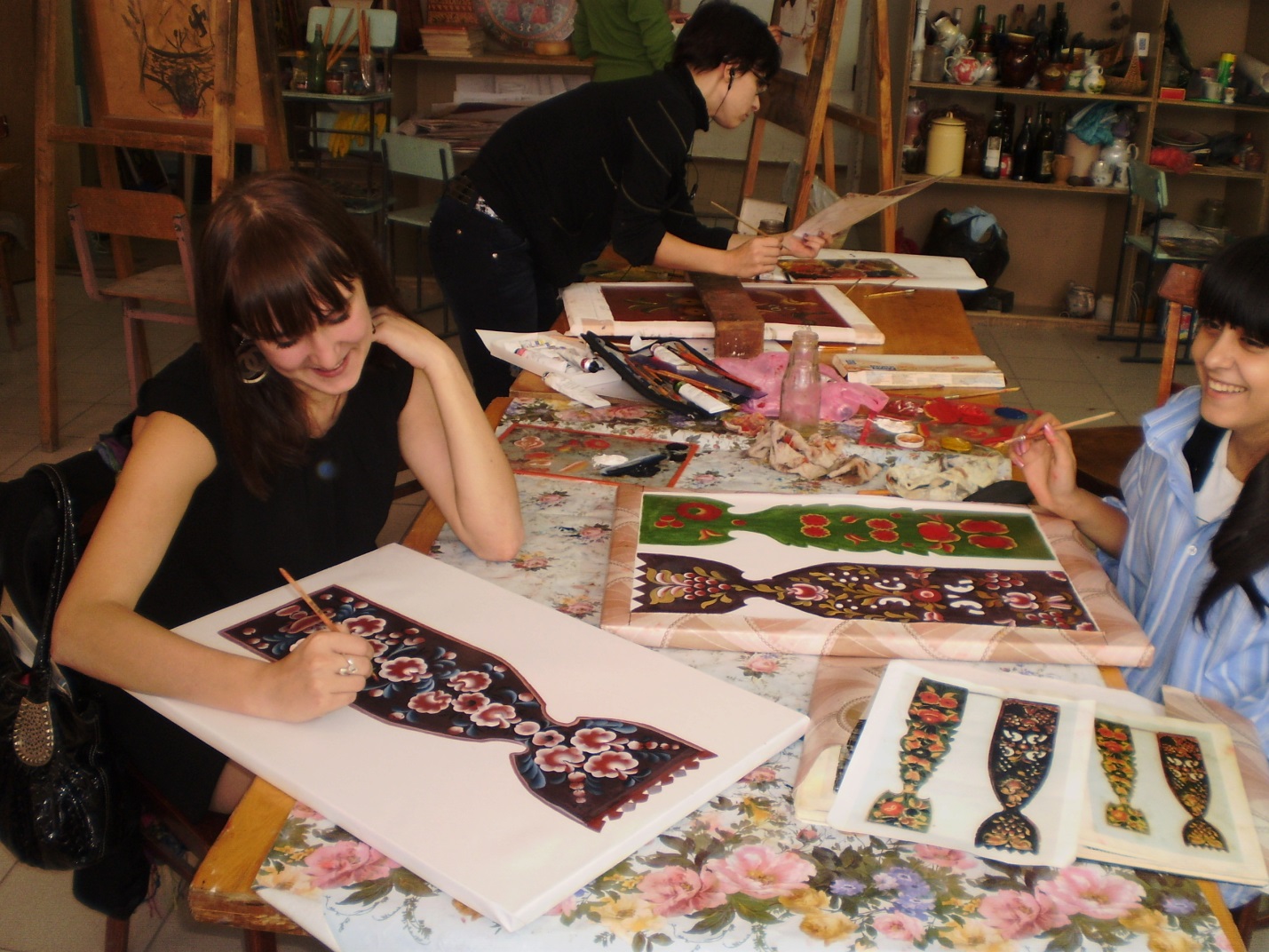 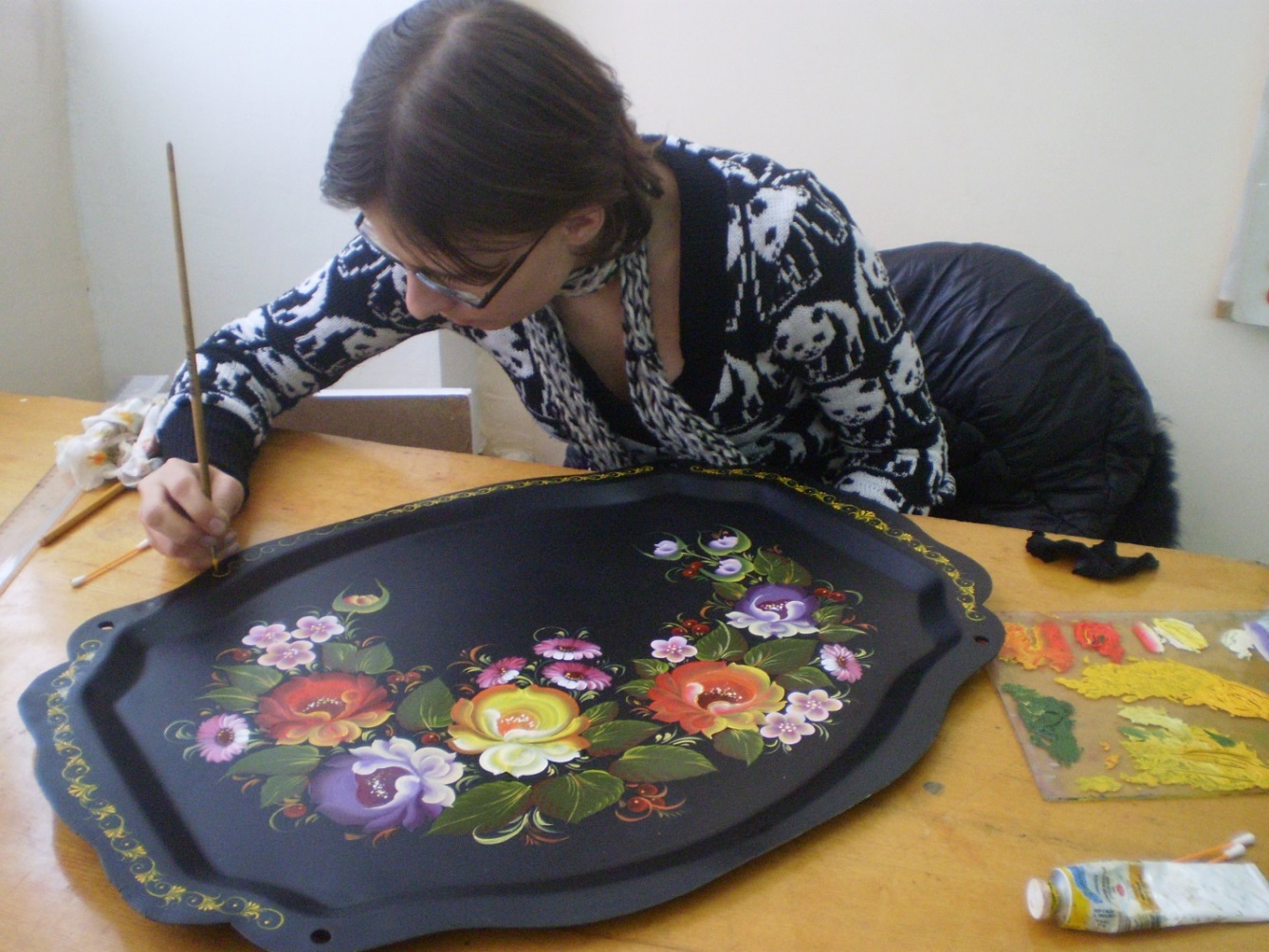 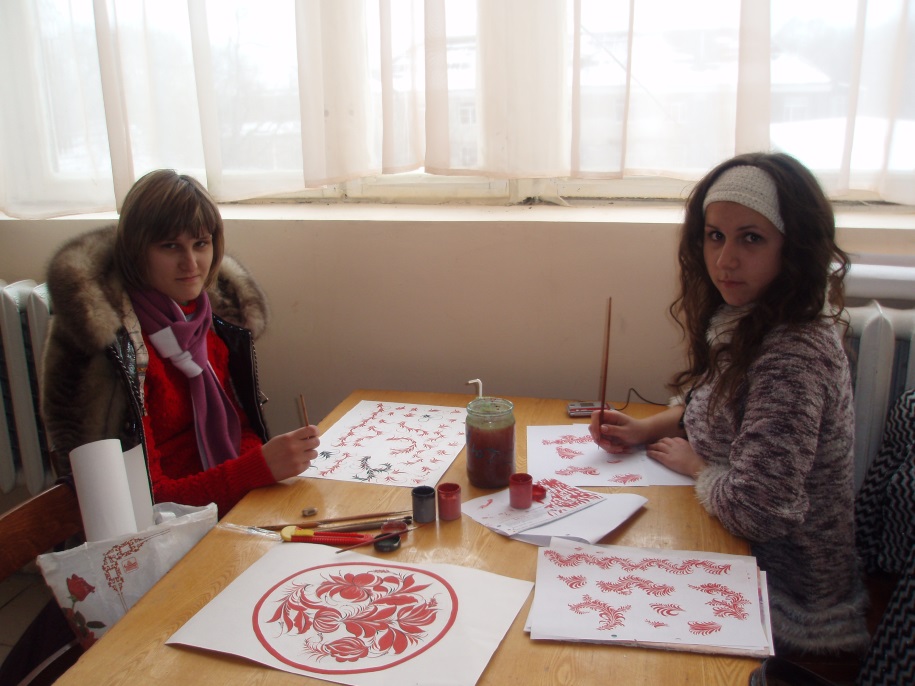 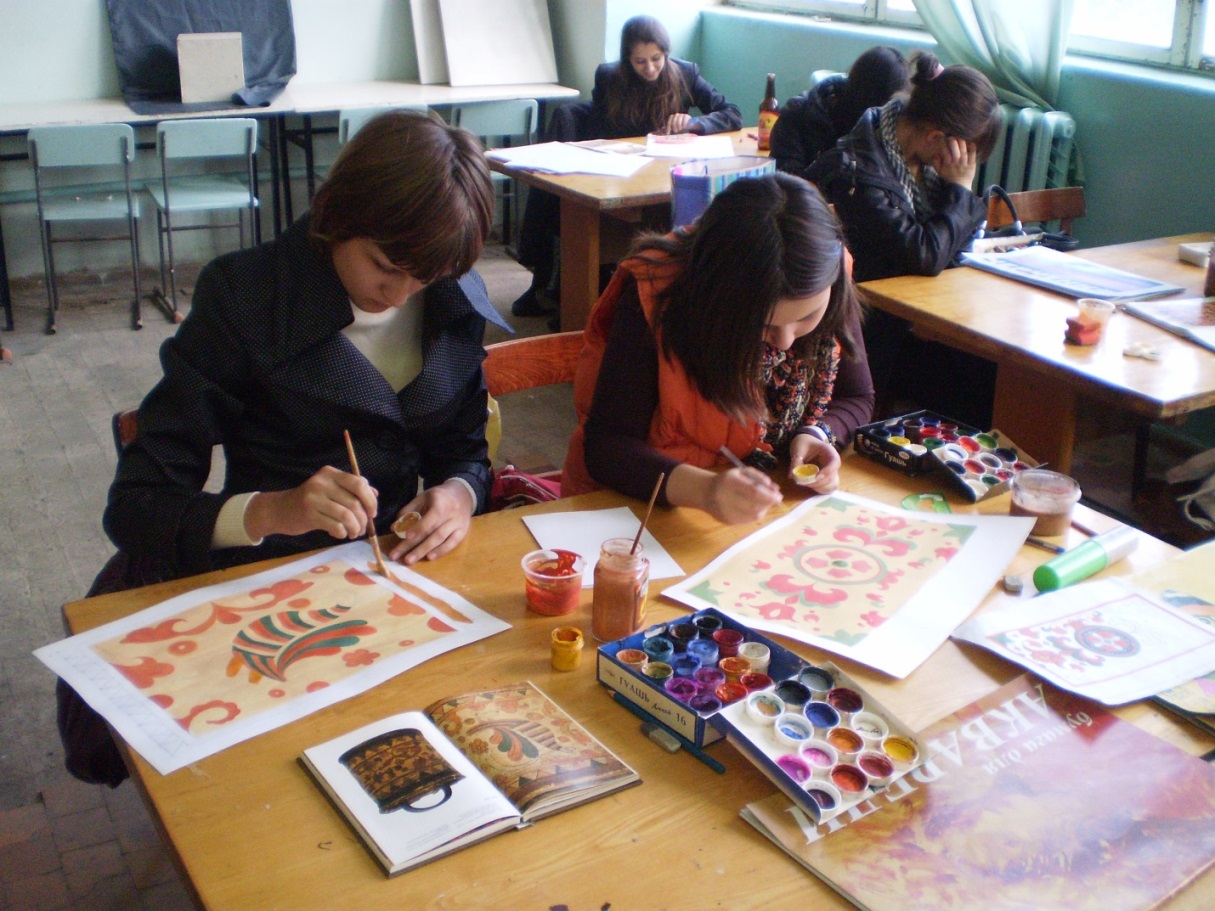 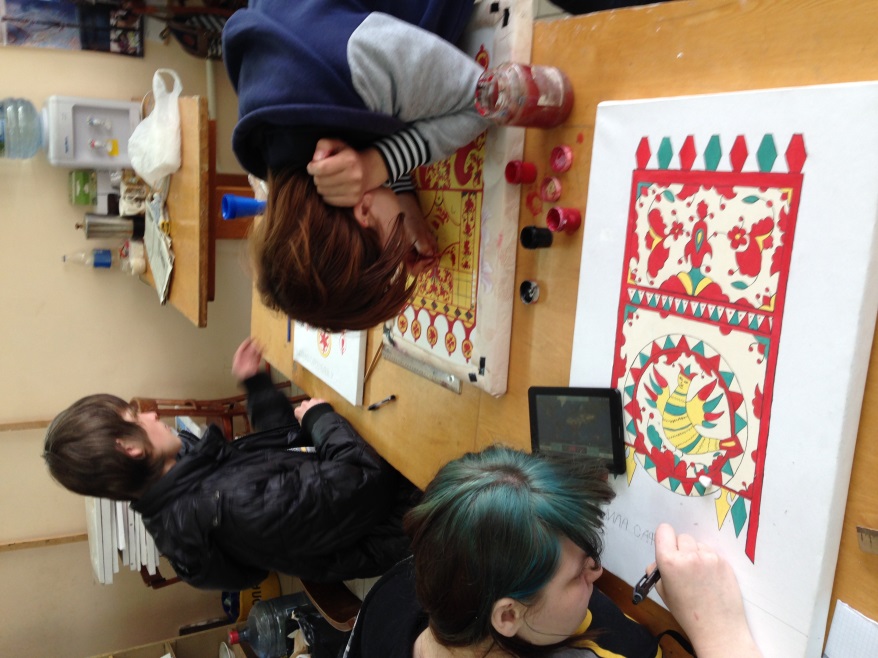 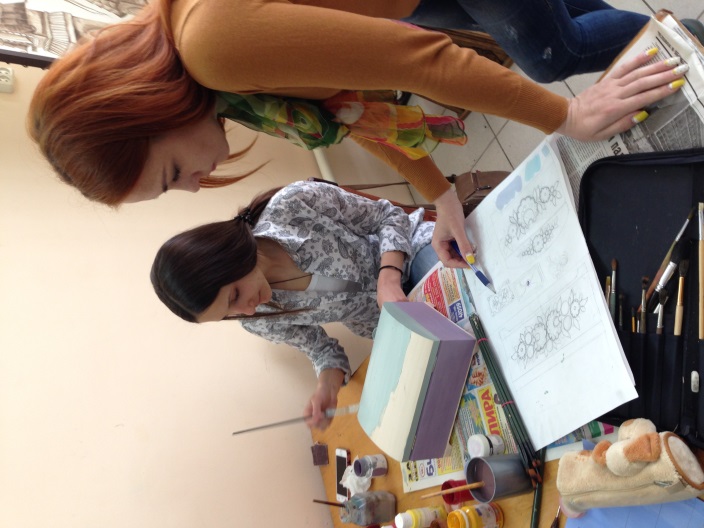 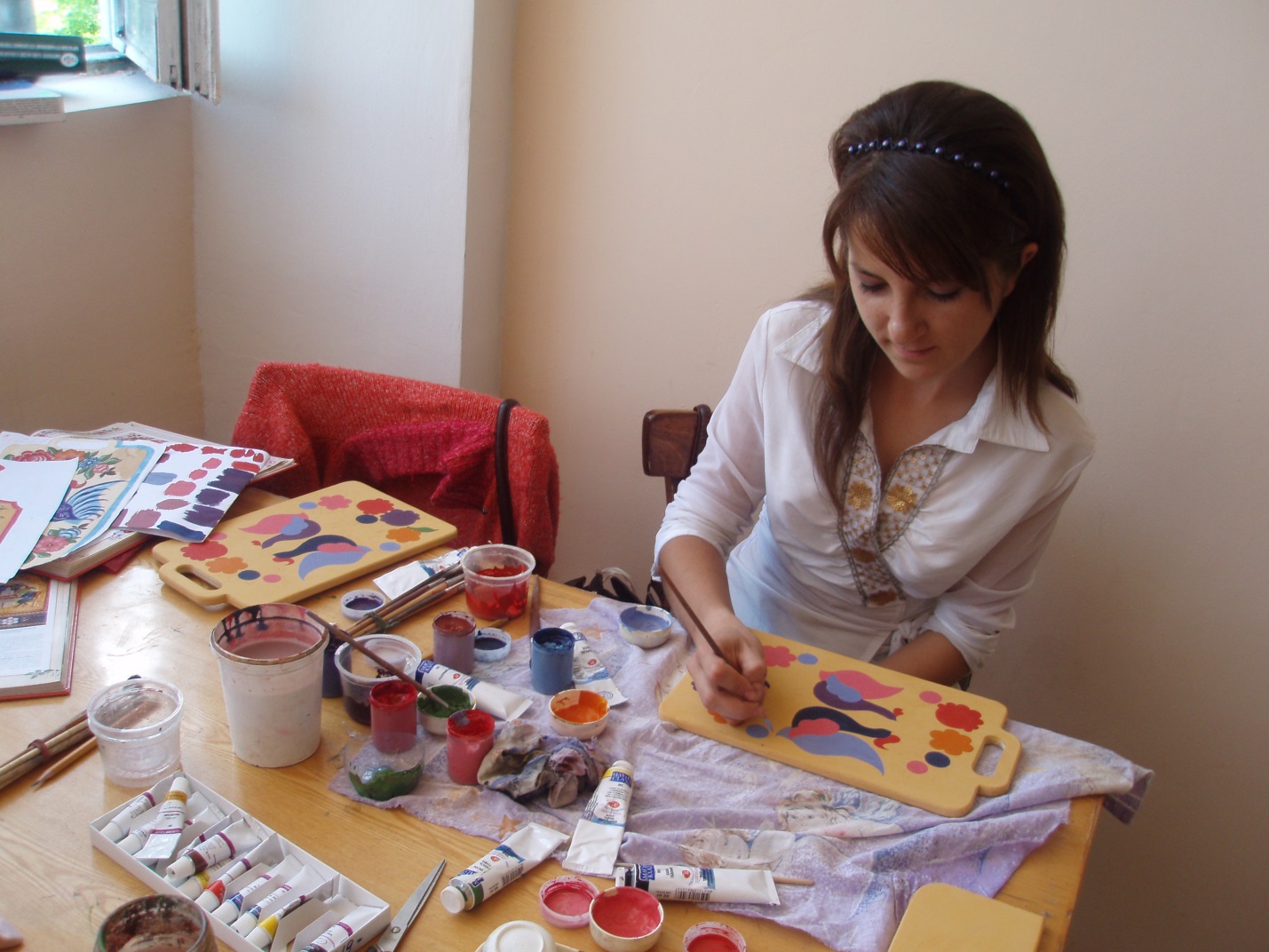 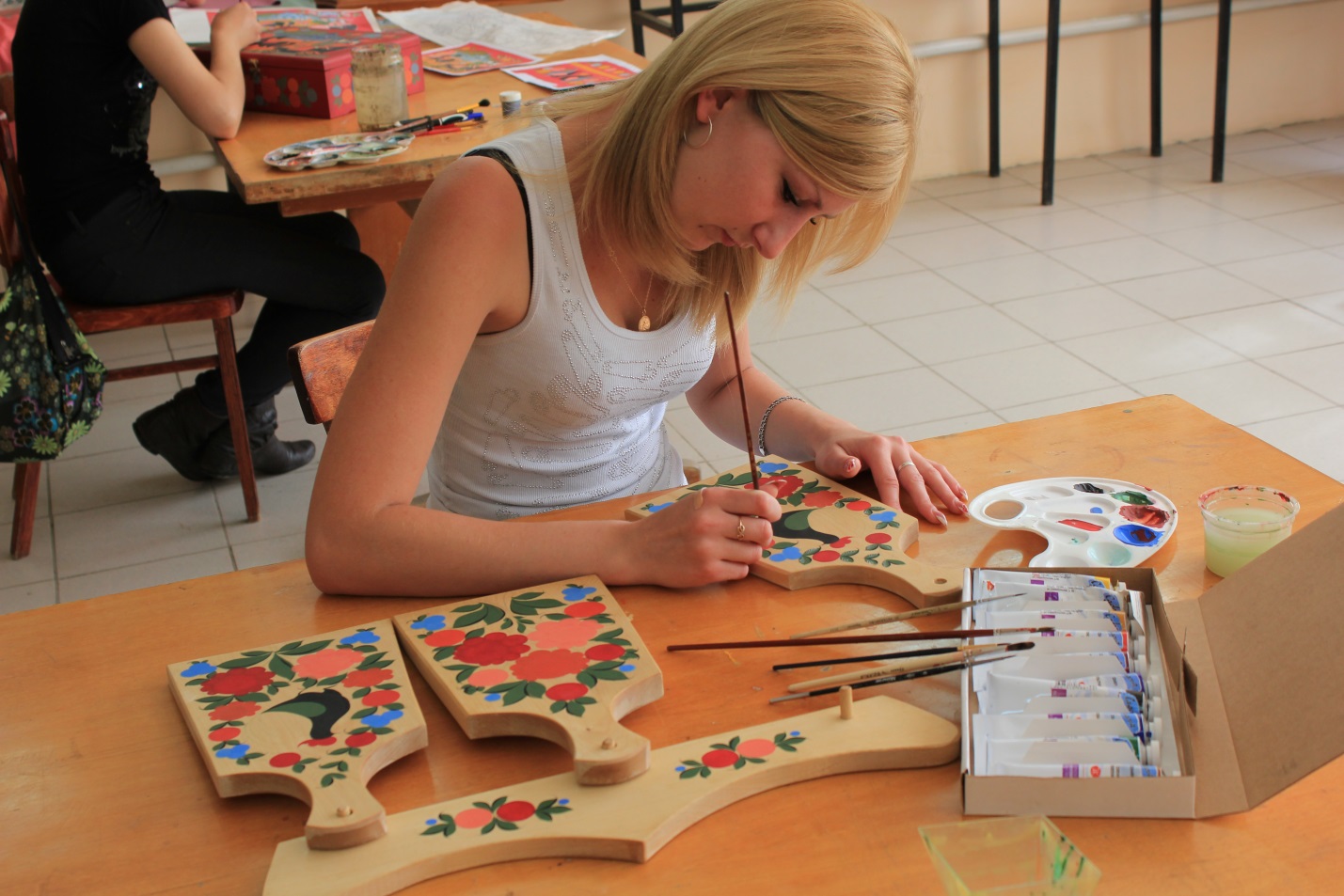 